№ 1 ЖББОМ сенбілік туралы ақпарат 20 сәуір күні-сенбілік өткізілді.№1 ЖОМ 5-11 сынып оқушылары сенбілікке белсенді қатысты.   Сенбілікке мектеп қызметкерлері мен қызметкерлер қатысты. Мектеп аумағында ағаштарды, бордюрлерді ақтау бойынша жұмыстар жүргізілді.  Мектеп оқушылары қалалық саяжолда ағаш көшеттерін отырғызды, "Мәңгілік алау"монументін жинады. Сенбілікке барлығы 421 оқушы қатысты.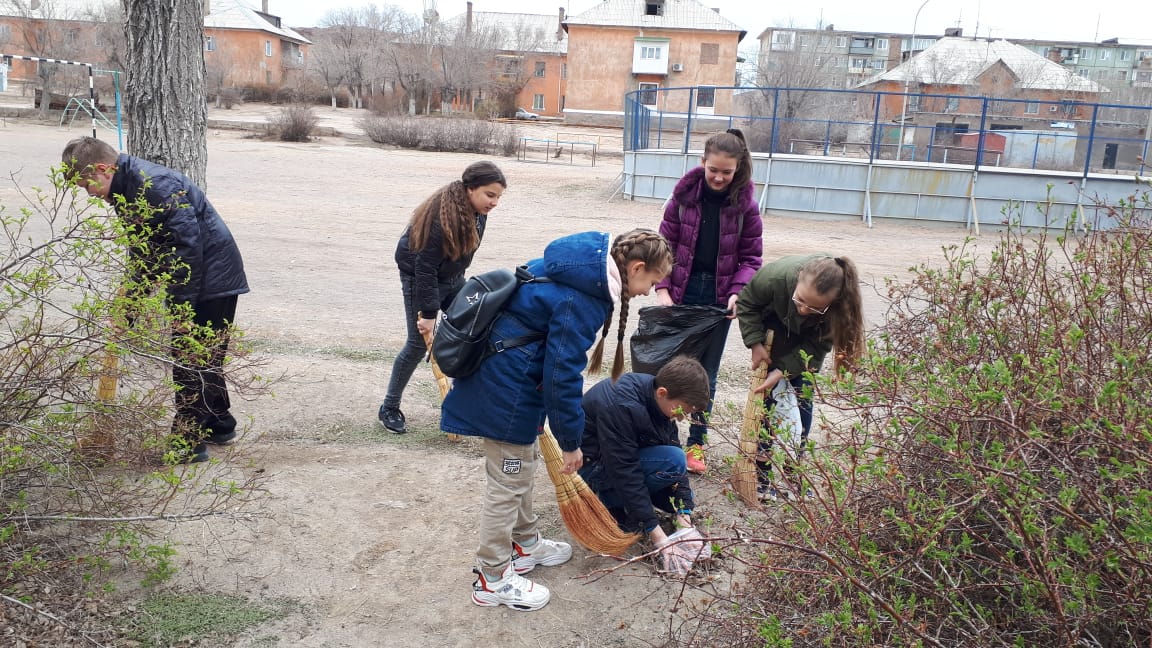 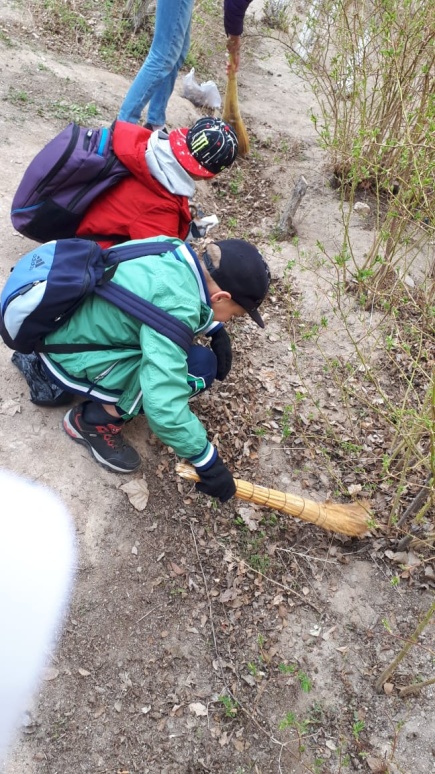 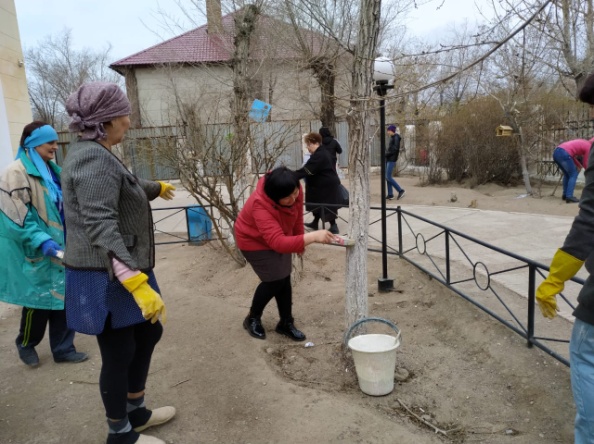 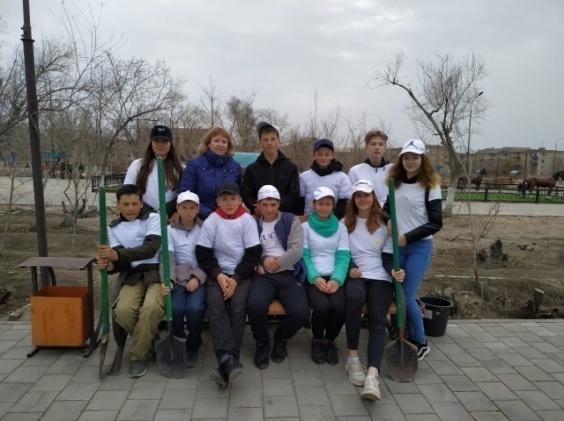 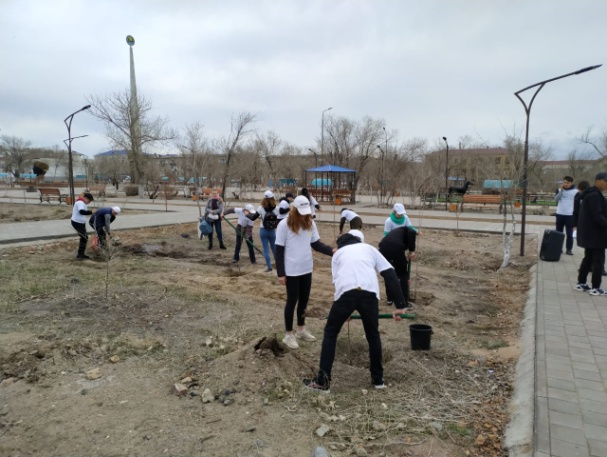 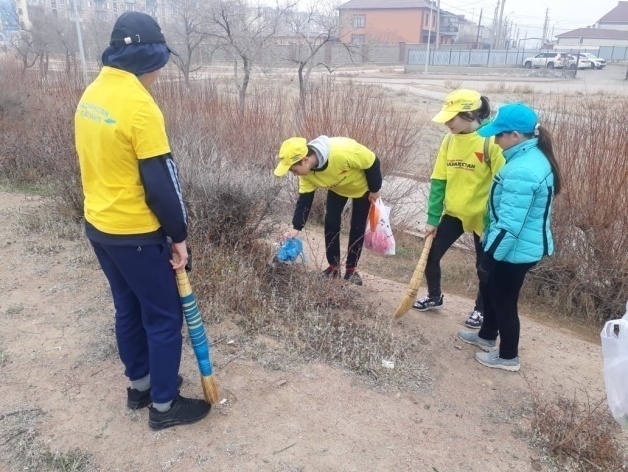 